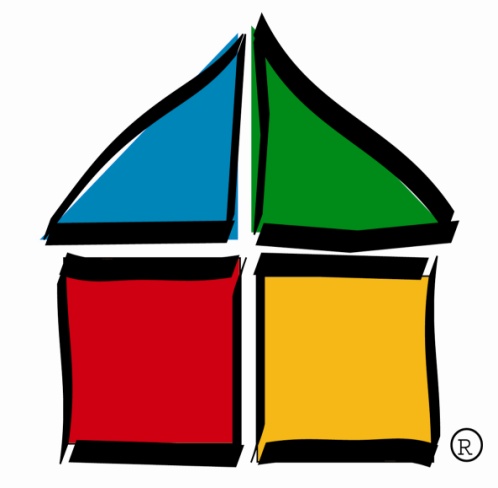 OKLAHOMA HOUSING FINANCE AGENCYAffordable Housing Tax Credits Program (AHTC)Carryover Application Form100 N.W. 63rd St., Suite 200Oklahoma City, OK 73116 orP.O. Box 26720Oklahoma City, OK  73126-0720OKLAHOMA HOUSING FINANCE AGENCYAFFORDABLE HOUSING TAX CREDIT CARRYOVER APPLICATIONThe application must be filled out fully and include all documents and supplementary materials required.  All blanks must be typed and filled out completely.  If a section is not applicable, then mark it as such.I.  GENERAL DEVELOPMENT INFORMATION OHFA #       		Development Name                              	              Site Address                                                              	 	      City                            County                       Zip Code           	B. Allocation Year              Application Cycle                Amount of Annual Credit Reserved $                       	     Amount of Annual State Tax Credit Reserved, must be equal to LIHTC $           	Funded from the set-aside:	  Nonprofit        Elderly        General Pool      New Construction – Urban    New Construction – Rural    Rehabilitation   C. Type of Development, check all that apply          	New Construction         	 Rehabilitation          Acquisition D.  If this is a Rehab project is it a past/current Tax Credit property? N/A   Yes    No   	If yes, explain and provide previous file number and end date of compliance period	________________________________________________________________________E.  Minimum Low-income Threshold for Credit eligibility (check one)     	  20% of the units serving households at 50% of the Area Median Income        40% of the units serving households at 60% of the Area Median Income        Average Income Limit of 60% or less of the Area Median Gross IncomeF.  Low-income Compliance Period     This Development will remain low-income with occupancy described above for        years.G.  Total Low-income Targeting           (#) of the Low-Income Units will serve households at        % of the Area Median Income	           (#) of the Low-Income Units will serve households at        % of the Area Median Income           (#) of the Low-Income Units will serve households at        % of the Area Median Income           (#) of the Low-Income Units will serve households at        % of the Area Median Income	           (#) of the Low-Income Units will serve households at        % of the Area Median Income           (#) of the Low-Income Units will serve households at        % of the Area Median IncomeH.  Total number of Buildings with residential units        Total number of Buildings       I.   Type of Housing	Multifamily 	Single Family	  J.   Type of Units          Apartments   Townhomes  Semi-Detached	    Detached  	   Duplex           4-Plex 	      Other                     K.  Number of Floors in the Tallest Building     ; Elevator Construction? Yes    No L.  Census Tract Number               M. Does this Development qualify for 130% increase in basis by being in a QCT or Difficult to     Develop Area (DDA)?  Yes   No          ORDoes this Development qualify for 120% increase in basis by having a general financial need and in one of the areas designated by OHFA?     Yes  No The Development can only qualify for one boost.N.  State Senate District      	State House District         Congressional District                   II. OWNER INFORMATIONTaxpayer I.D. (Owner)   				                	Owner                                                    	 	Street Address                                                          		City                                            State                        Zip Code                	Contact Person                  		Phone  (        )                      Fax   (        )              	E-mail                                                            	Type of Ownership	 General Partnership 		 Nonprofit Corporation  	 Limited Partnership 		 Local Government	 Limited Liability Co		Housing Agency		 Corporation	Other (specify)  					B.	Nonprofit Status of Owner	 501(c) (3)   501(c) (4)    501(a) ExemptionIII.   DEVELOPMENT TEAM CONTACT INFORMATIONPlease do not list any personal Social Security Numbers.	Developer                          	            Tax Id #                            Contact Person (name, title)                                         	 Address                                         	 City, State, Zip                                         	 Phone                                          Fax                       Email                                              Co-Developer                          	        Tax Id #                            Contact Person (name, title)                                         	 Address                                         	 City, State, Zip                                         	 Phone                                          Fax                       Email                                          General Partner or Managing Member       	     Tax Id #                              Percentage of Ownership             Contact Person (name, title)                	Address                                         	 City, State, Zip                                         	 Phone                                          Fax                       Email                                              Contractor                           	    Tax Id #                                      Contact Person (name, title)                	Address                                         	 City, State, Zip                                         	 Phone                                          Fax                       Email                                              Management Company                         	 Tax Id #                            Contact Person (name, title)                     	Address                                         	 City, State, Zip                                         	 Phone                                          Fax                       Email                                              Co-Management Company                         	 Tax Id #                     Contact Person (name, title)                     	Address                                         	 City, State, Zip                                         	 Phone                                          Fax                       Email                                          Management Consultant                         	 Tax Id #                          Contact Person (name, title)           		Address                                         	 City, State, Zip                                         	 Phone                                          Fax                       Email                                          Nonprofit Participant Organization                      	 Tax Id #                              Non-Profit Status                 Contact Person (name, title)                	Address                                         	 City, State, Zip                                         	 Phone                                          Fax                       Email                                              Consultant/Packager                          	 Tax Id #                            Contact Person (name, title)                     	Address                                         	 City, State, Zip                                         	 Phone                                          Fax                       Email                                              Attorney                           	 Contact Person (name, title)           	Phone           	                               Email                                              Architect                                 	 Contact Person (name, title)                          	Phone           	                              Email                                              Accountant/Tax Professional                           	 Contact Person (name, title)                          Phone           	                               Email                                              IV. APPLICABLE FRACTION DETERMINATIONTotal Site / Acreage	          Divide line D by the sum of lines D and E.    Enter the percentages in the spaces provided.  Calculate a percentage for each column, units and square footage.									                    		          %                          %The lower of the two percentages must be used to calculate credits under the basis method.	LIHTC Units		                                        	HOME Units	                                         	Development Based Assisted Units	                                         	Other Restricted Units (Specify) 	          	                                V.  TENANT UTILITY INFORMATIONA.  Indicate which of the following costs, if any, are paid by the tenantHeating   Cooking   Electricity    Air Conditioning   Hot Water     Water   Sewer   Trash      Specify if utility is gas or electric 							      Will these be individually metered? 							B.  Utility Allowance by bedroom sizeIndicate by square footage or type of unit if more than one allowance per bedroom size.0 BDRM $            1 BDRM $           	2 BDRM $              2 BDRM $           3 BDRM $            3 BDRM $             4 BDRM $               5 BDRM $               VI. DEVELOPMENT FINANCING (SOURCES OF FUNDS)A.	CONSTRUCTION FINANCINGList all financing Commitments, including grants and Tax Credit equity.  If the Owner plans to finance part of all of the Development out of its own resources, the Owner must prove to OHFA’s satisfaction that such resources are available and Committed solely for this purpose.  Any Owner equity contributions or deferred fees must also be listed below if the funds will provide a source of financing.  Do not include “other” tangible (but not cash) contributions (i.e. discounted materials, fee waivers, etc.).Complete the following for each Construction Lender or source of funds.#1.	Name of Lender/Source                               	        Contact:            				Phone                     		  Email 							    Type:  Conventional  CDBG  Federal  HOME  Local Gov’t  Owner Equity  Private  State Gov’t   Taxable Bond  Tax Exempt Bond  Other (Specify)          Finance:  Amortizing Loan  Balloon  Below Market Interest Rate Loan  Credit Enhancement  Deferred Loan  Forgivable Loan  Grant  Owner Equity          Other (Specify)                                                  #2.	Name of Lender/Source                               	        Contact:            				Phone                     		  Email 							    Type:  Conventional  CDBG  Federal  HOME  Local Gov’t  Owner Equity  Private  State Gov’t   Taxable Bond  Tax Exempt Bond  Other (Specify)          Finance:  Amortizing Loan  Balloon  Below Market Interest Rate Loan  Credit Enhancement  Deferred Loan  Forgivable Loan  Grant  Owner Equity          Other (Specify)                                                  #3.	Name of Lender/Source                               	        Contact:            				Phone                     		  Email 							    Type:  Conventional  CDBG  Federal  HOME  Local Gov’t  Owner Equity  Private  State Gov’t   Taxable Bond  Tax Exempt Bond  Other (Specify)          Finance:  Amortizing Loan  Balloon  Below Market Interest Rate Loan  Credit Enhancement  Deferred Loan  Forgivable Loan  Grant  Owner Equity          Other (Specify)                                                  Make additional copies of this page if necessary.#4.	Name of Lender/Source                               	        Contact:            				Phone                     		  Email 							    Type:  Conventional  CDBG  Federal  HOME  Local Gov’t  Owner Equity  Private  State Gov’t   Taxable Bond  Tax Exempt Bond  Other (Specify)          Finance:  Amortizing Loan  Balloon  Below Market Interest Rate Loan  Credit Enhancement  Deferred Loan  Forgivable Loan  Grant  Owner Equity          Other (Specify)                                                  #5.	Name of Lender/Source                               	        Contact:            				Phone                     		  Email 							    Type:  Conventional  CDBG  Federal  HOME  Local Gov’t  Owner Equity  Private  State Gov’t   Taxable Bond  Tax Exempt Bond  Other (Specify)          Finance:  Amortizing Loan  Balloon  Below Market Interest Rate Loan  Credit Enhancement  Deferred Loan  Forgivable Loan  Grant  Owner Equity          Other (Specify)                                                  B.	PERMANENT FINANCING			List all financing Commitments, including grants and Tax Credit equity.  If the Owner plans to finance part of all of the Development out of its own resources, the Owner must prove to OHFA’s satisfaction that such resources are available and Committed solely for this purpose.  Any Owner equity contributions or deferred fees must also be listed below if the funds will provide a source of financing.  Do not include “other” tangible (but not cash) contributions (i.e. discounted materials, fee waivers, etc.).Complete the following for each Permanent Lender or source of funds.#1.	Name of Lender/Source                               	        Contact:            				Phone                     		  Email 							    Type:  Conventional  CDBG  Federal  HOME  Local Gov’t  Owner Equity  Private  State Gov’t   Taxable Bond  Tax Exempt Bond  Other (Specify)          Finance:  Amortizing Loan  Balloon  Below Market Interest Rate Loan  Credit Enhancement  Deferred Loan  Forgivable Loan  Grant  Owner Equity          Other (Specify)                                                  #2.	Name of Lender/Source                               	        Contact:            				Phone                     		  Email 							    Type:  Conventional  CDBG  Federal  HOME  Local Gov’t  Owner Equity  Private  State Gov’t   Taxable Bond  Tax Exempt Bond  Other (Specify)          Finance:  Amortizing Loan  Balloon  Below Market Interest Rate Loan  Credit Enhancement  Deferred Loan  Forgivable Loan  Grant  Owner Equity          Other (Specify)                                                  #3.	Name of Lender/Source                               	        Contact:            				Phone                     		  Email 							    Type:  Conventional  CDBG  Federal  HOME  Local Gov’t  Owner Equity  Private  State Gov’t   Taxable Bond  Tax Exempt Bond  Other (Specify)          Finance:  Amortizing Loan  Balloon  Below Market Interest Rate Loan  Credit Enhancement  Deferred Loan  Forgivable Loan  Grant  Owner Equity          Other (Specify)                                                  #4.	Name of Lender/Source                               	        Contact:            				Phone                     		  Email 							    Type:  Conventional  CDBG  Federal  HOME  Local Gov’t  Owner Equity  Private  State Gov’t   Taxable Bond  Tax Exempt Bond  Other (Specify)          Finance:  Amortizing Loan  Balloon  Below Market Interest Rate Loan  Credit Enhancement  Deferred Loan  Forgivable Loan  Grant  Owner Equity          Other (Specify)                                                  #5.	Name of Lender/Source                               	        Contact:            				Phone                     		  Email 							    Type:  Conventional  CDBG  Federal  HOME  Local Gov’t  Owner Equity  Private  State Gov’t   Taxable Bond  Tax Exempt Bond  Other (Specify)          Finance:  Amortizing Loan  Balloon  Below Market Interest Rate Loan  Credit Enhancement  Deferred Loan  Forgivable Loan  Grant  Owner Equity          Other (Specify)                                                  Make additional copies of this page if necessary.VII. TAX CREDIT SYNDICATIONA. Does this Development qualify for Historic Rehabilitation Credits?	  Yes	 	 No	      If yes, what is the Credit amount?	$           	 Estimated Gross Proceeds:  $                Syndicator for Historic Credits      			                        B. 	Actual or anticipated Syndicators or Equity Sources:1.    Name                                                                               Contact 	                                                                           Phone 					 E-mail                                              2.    Name                                                                               Contact 	                                                                           Phone 					 E-mail                                              C.  Actual or anticipated Syndicators or Equity Sources for State Tax Credits:1.    Name                                                                               Contact 	                                                                           Phone 					 E-mail                                              2.    Name                                                                               Contact 	                                                                           Phone 					 E-mail                                              VIII. SUBSIDIES Project Based Subsidy ____Yes   __      No              RD	     %		                 HUD Development-Based Section 8 Certificates	     %		                State	     %		                Local	     %		                Other (specify)                          		     %		          IX. Development BudgetX. Credit Calculation by BASIS METHODXI. CREDIT CALCULATION BY GAP METHODXII. TAX CREDIT FEES XIII. Cost per square foot XIV. MAXIMUM COSTS PER UNIT XV. UNIT DISTRIBUTION AND RENTS XVI. UNIT DISTRIBUTION AND RENTS (cont.)XVII.. Development ExpensesXVIII. Pro Forma Double Click the EXCEL icon to complete IX through XVIII requirements:Instructions are on the first tab.If the spreadsheets do not work for your project, contact OHFA Staff.XIX.	OWNER ELECTIONSAPPLICABLE CREDIT PERCENTAGE:LOCKED AT CARRYOVER				LOCKED AT PLACED-IN-SERVICE MONTH		GROSS RENT FLOOR:LOCKED AT CARRYOVER				LOCKED AT PLACED-IN-SERVICE MONTH		XX. APPLICANT AFFIDAVITSTATE OF 	                         )						  ) SS:							COUNTY OF	                         )	The undersigned,                                    , of lawful age, being first duly sworn, on oath says that:The undersigned is the duly authorized agent of                                    , the Owner submitting the Affordable Housing Tax Credit (AHTC) Final Application which is attached to this statement, for the purpose of Certifying the facts pertaining to the Application, facts pertaining to the nonexistence of collusion among Applicants and between Applicants and State officials or employees, as well as facts pertaining to the no giving or offering of things of value to government personnel in return for special consideration in the Allocation of Affordable Housing Tax Credits pursuant to the Application to which this statement is attached.  All statements in the Application, documentation, Certifications, and this Affidavit also apply to Oklahoma Affordable Housing Tax Credits (OAHTC).  Tax Credits refers to both AHTCs and OAHTCs, and both are covered under Tax Credit Program.The undersigned, being duly authorized, hereby represents and certifies that the foregoing information, to the best of his/her knowledge, is true, complete and accurately describes the proposed Development. The undersigned is fully aware of the facts and circumstances surrounding the making of the Application to which this statement is attached and has been personally and directly involved in the proceedings leading to the submission of such Application.  Misrepresentations of any kind will be grounds for denial or loss of the Tax Credits and may affect future participation in the Tax Credit Program in Oklahoma.Neither the Applicant nor anyone subject to the Applicant’s direction or Control has been a party (i) to any collusion among Applicants by agreement to refrain from making Application, (ii) to any discussions between Applicants and any state official concerning exchange of money or other things of value for special consideration in granting an Allocation of Affordable Housing Tax Credits, (iii) to paying, giving or donating or agreeing to pay, give or donate to any officer or employee of the State of Oklahoma or to any officer or employee of Oklahoma Housing Finance Agency, any money or other thing of value, either directly or indirectly, in procuring an Allocation of Affordable Housing Tax Credit pursuant to the Application to which this statement is attached.The undersigned is responsible (i)  for ensuring that the Development consists or will consist of a Qualified Building(s) as defined in the Code, and will satisfy all applicable requirements of federal tax law in the acquisition, rehabilitation, or construction and operation of the Development to receive an Allocation of Affordable Housing Tax Credit, and (ii) for all calculations and figures relating to the determination of the Eligible Basis for the Building(s) and understands and agrees that the amount of the Affordable Housing Tax Credit is calculated by references to the figure submitted with this Application, as to the Eligible Basis and qualified basis of the Development and individual Buildings.  The undersigned Applicant certifies that all builder fees, and Developer fees are properly disclosed and conform to Section 330:36-4-2.1(b)(c) of OHFA’s Rules.The undersigned agrees that Oklahoma Housing Finance Agency will at all times be identified and held harmless against all losses, costs, damages, expenses and liabilities whatsoever nature or kind (including, but not limited to attorney’s fees, litigation and/or court costs, amounts paid in settlement, and amounts paid to discharge judgement, any loss from judgement from the Internal Revenue Service) directly or indirectly resulting from, arising out of, or related to acceptance, consideration and approval or disapproval of such Application.											The undersigned acknowledges and agrees that the Application, upon filing, becomes subject to the Oklahoma Open Records Act and as such becomes public record and further that all or a portion of the Application may be provided to the Internal Revenue Service.The undersigned warrants and represents that the Applicant has knowledge and experience in financial and business matters that enable it to evaluate the merits and risks of participation in the Tax Credit Program.  The Applicant has not based its decision to participate in the Tax Credit Program upon any oral or written information provided by OHFA or OHFA’s Trustees, employees, agents, or representatives and acknowledges and understands that no Trustee, employee, agent or representative of OHFA has been authorized to make, and that the Applicant has not relied upon, any statements or representations other than those specifically contained in this Application.  The Applicant understands, acknowledges and agrees that participation in the Tax Credit Program involves a certain element of uncertainty and risk and represents and warrants that the Applicant has consulted with the Applicant’s tax advisors with respect to participation in the Tax Credit Program.The written instructions and guidance for this Application are not intended or written to be used, and cannot be used as legal or tax advice and cannot be used by an Applicant or any other Person for the purpose of avoiding penalties imposed by the Internal Revenue Code or promoting, marketing or recommending to another party any transaction or matter addressed herein.In witness whereof, the undersigned has caused this Affidavit to be duly executed in the name of the Applicant this            day of                          , 20     .					                                 									Applicant					By:	________________________________________Title:	                                        Subscribed and sworn to before me this            day of                     , 20     .							Notary PublicMy Commission Expires:Commission #Number of UnitsAmount of Square FootageACommercial Use -not common XXXXXXXXXXXXXXXX   BEmployee or Owner-Occupied Residential UnitsCCommon Use - not including BXXXXXXXXXXXXXXXX DLow Income Residential Units ENon Low Income (like Market)  Residential UnitsFTotal Residential Units - B+D+EGTotal of all Buildings – A + B + C + D + ESource
No.
Name of Lender or Other Source
PrincipalInterest Rate
Term1.     	%2.     	%3.     	%4.     	%5.     	%Total Residential Construction FundsSource 
No.
Name of Lender or Other SourcePrincipalInterest RateTerm/
AmortAnnual Debt Service1.$          	%$     2.$          	%$     3.$          	%$     4.$          	%$     5.$          	%$     Subtotal Permanent Financing$	$	Gross Proceeds Historic Tax Credit$	Gross Proceeds State Tax Credit$Gross Proceeds Low-Income Tax Credits$	Total Permanent Financing Sources$	